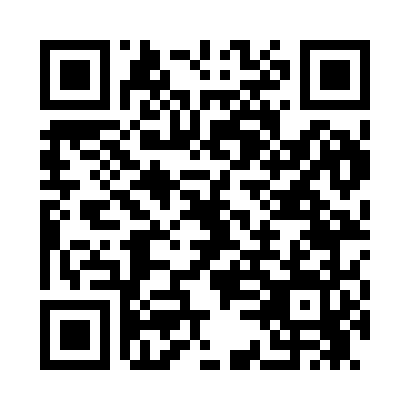 Prayer times for Bulsontown, New York, USAMon 1 Jul 2024 - Wed 31 Jul 2024High Latitude Method: Angle Based RulePrayer Calculation Method: Islamic Society of North AmericaAsar Calculation Method: ShafiPrayer times provided by https://www.salahtimes.comDateDayFajrSunriseDhuhrAsrMaghribIsha1Mon3:475:271:005:018:3310:132Tue3:475:281:005:018:3310:133Wed3:485:281:005:018:3210:134Thu3:495:291:015:018:3210:125Fri3:505:291:015:028:3210:126Sat3:515:301:015:028:3210:117Sun3:515:311:015:028:3110:108Mon3:525:311:015:028:3110:109Tue3:535:321:015:028:3110:0910Wed3:545:331:025:028:3010:0811Thu3:555:331:025:028:3010:0712Fri3:575:341:025:028:2910:0713Sat3:585:351:025:028:2910:0614Sun3:595:361:025:028:2810:0515Mon4:005:371:025:028:2710:0416Tue4:015:371:025:018:2710:0317Wed4:025:381:025:018:2610:0218Thu4:045:391:025:018:2510:0119Fri4:055:401:025:018:259:5920Sat4:065:411:035:018:249:5821Sun4:075:421:035:018:239:5722Mon4:095:431:035:018:229:5623Tue4:105:431:035:008:219:5524Wed4:115:441:035:008:209:5325Thu4:135:451:035:008:199:5226Fri4:145:461:035:008:199:5127Sat4:155:471:034:598:189:4928Sun4:175:481:034:598:179:4829Mon4:185:491:034:598:159:4630Tue4:195:501:024:588:149:4531Wed4:215:511:024:588:139:43